План работ по содержанию общего имущества МКД на 2014 - 2017 годД. № 13    ул.  Холодильная  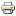 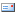 